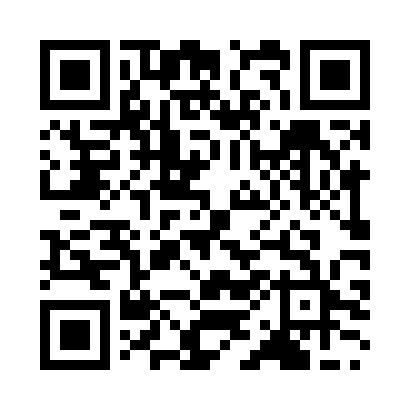 Prayer times for Masaki, JapanWed 1 May 2024 - Fri 31 May 2024High Latitude Method: NonePrayer Calculation Method: Muslim World LeagueAsar Calculation Method: ShafiPrayer times provided by https://www.salahtimes.comDateDayFajrSunriseDhuhrAsrMaghribIsha1Wed3:485:2012:063:496:538:192Thu3:475:1912:063:496:538:203Fri3:465:1812:063:496:548:214Sat3:455:1712:063:496:558:225Sun3:435:1612:063:496:568:236Mon3:425:1612:063:496:568:247Tue3:415:1512:063:496:578:258Wed3:405:1412:063:496:588:269Thu3:385:1312:063:496:598:2710Fri3:375:1212:063:496:598:2911Sat3:365:1112:063:497:008:3012Sun3:355:1012:063:497:018:3113Mon3:345:1012:053:497:028:3214Tue3:335:0912:053:497:028:3315Wed3:325:0812:063:497:038:3416Thu3:315:0712:063:507:048:3517Fri3:305:0712:063:507:058:3618Sat3:295:0612:063:507:058:3719Sun3:285:0512:063:507:068:3820Mon3:275:0512:063:507:078:3921Tue3:265:0412:063:507:088:4022Wed3:255:0412:063:507:088:4123Thu3:245:0312:063:507:098:4224Fri3:235:0312:063:507:108:4325Sat3:235:0212:063:517:108:4426Sun3:225:0212:063:517:118:4527Mon3:215:0112:063:517:128:4628Tue3:205:0112:063:517:128:4629Wed3:205:0012:073:517:138:4730Thu3:195:0012:073:517:148:4831Fri3:195:0012:073:517:148:49